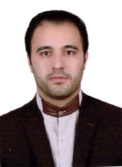 استادیار دانشکده مدیریت و حسابداری- دانشگاه تهرانمصطفی صفدری رنجبرمدیریت‌ و حسابداریتلفن دفتر:  +98 (21)پست الکترونیکی: mostafa.safdary@ut.ac.irتحصیلاتدکتری,null-yesr-char,مدیریت تکنولوژی,دانشگاه علامه طباطبایی
M.S,null-yesr-char,مهندسی صنایع,دانشگاه صنعتی امیرکبیر
B.S,null-yesr-char,مهندسی صنایع,دانشگاه صنعتی امیرکبیر
زمینههای تخصصیو حرفهایسوابق کاري و فعالیت های اجراییدبیر برگزاری نشست های علمی و تخصصی حوزه فناوری و نواوری سال 1401-هفته ملی پژوهش و فناوری-(1401-1401)
سرپرست آزمایشگاه سیاست گذاری علم، فناوری و نوآوری-(از 1401)
نماینده وزارت عتف در پیگیری طراحی نظام علم، تحقیقات، فناوری و نوآوری فضای مجازی-(از 1401)
عضو کمیته علمی کنفرانس ملی انجمن علمی پارک های فناوری و سازمان های نوآوری ایران-(از 1401)
دبیر و عضو شورای سیاست گذاری تدوین سند نظام ملی نوآوری-(از 1401)
عضویت در شورای پژوهش و فناوری دانشکده مدیریت و حسابداری-دانشکدگان فارابی-(از 1401)
فعالیت های علمیمقالات- Toward a new conceptual framework of business strategies to deal with environmental uncertainties: insights from a systematic literature review and bibliography. Esmaeilzadeh Seyedbehrang, Safdari Ranjbar Mostafa, Jandaghi Gholamreza (2024)., Management Review Quarterly, -(-).

- تحلیل کارکردهای وزارت علوم، تحقیقات و فناوری در نظام ملی نوآوری. فرتاش کیارش, صفدری رنجبر مصطفی, قربانی امیر (1402)., مطالعات راهبردی سیاست گذاری عمومی, 13(48).

- رویکردی تکاملی به فرارسی اقتصادی متاخران.  مهدی فاطمی, صفدری رنجبر مصطفی (1402)., فصلنامه سیاست نامه علم و فناوری, 13(2).

- برنامه های سیاستی برای حمایت از مرجعیت علمی و فناورانه. صفدری رنجبر مصطفی (1402)., مطالعات راهبردی سیاست گذاری عمومی, 13(47).

- طراحی ترکیب سیاستی برای تقویت نقش وزارت علوم، تحقیقات و فناوری در نظام ملی نوآوری. علیزاده پریسا, صفدری رنجبر مصطفی, مهاجری آیدا (1402)., بهبود مدیریت, 17(2).

- واکاوی نقش هوش مصنوعی در چرخه سیاست گذاری عمومی؛ رویکرد فراترکیب. بابائیان فاطمه, صفدری رنجبر مصطفی, حکیم امین (1402)., بهبود مدیریت, 17(2).

- واکاوی برنامه های سیاستی توسعه و تقویت زیست بوم های نوآوری؛ یک اقدام پژوهی. صفدری رنجبر مصطفی (1402)., فصلنامه رهیافت, 33(2).

- بررسی ابزار‌های سیاستی حمایت از نوآوری باز در شرکت‌های دانش‌بنیان در ایران. فرتاش کیارش, صفدری رنجبر مصطفی, شریعتی زینب (1402)., فصلنامه مدیریت توسعه فناوری, 11(1).

- ارائه چارچوب کارکردهای دانشی و بازیگران نظام ملّی نوآوری؛ ترکیب نظام‌مند تحقیقات. حقیقی پیام, کریمی تورج, صفدری رنجبر مصطفی, جعفری سید محمدباقر (1402)., مدیریت دانش سازمانی, 6(20).

- طراحی بسته سیاستی برای توسعه هوش مصنوعی در ایران. علینقیان اشکان, صفدری رنجبر مصطفی, محمدی مهدی (1402)., فصلنامه سیاستگذاری عمومی, 9(1).

- سیاست‌های گذار به کشاورزی دانش بنیان در ایران. فهام الهام, صفدری رنجبر مصطفی (1401)., مطالعات راهبردی سیاست گذاری عمومی, 12(45).

- گذار به نسل جدید پژوهشگاه‌های دولتی؛ کارکردها و سیاست‌ها. صفدری رنجبر مصطفی, کریم میان زهره, عطارپور محمئرضا (1401)., سیاست علم و فناوری, 15(4).

- شناسایی  نشانه های نیاز به تغییر راهبرد در شرکت های نوپای فناور. جعفری سید محمدعلی, رحمتی محمدحسین, صفدری رنجبر مصطفی (1401)., فصلنامه علمی پژوهشی مدیریت نوآوری در سازمان های دفاعی, 5(18).

- مفهوم پردازی مرجعیت فناورانه از منظر فرارسی فناورانه؛ شاخص ها، الزامات و راهکارهای سیاستی. صفدری رنجبر مصطفی (1401)., فصلنامه رهیافت, 32(4).

- بررسی سیاست‌های توسعه زیست‌بوم نوآوری در حوزه هوش مصنوعی؛ شواهدی از ایران. صفدری رنجبر مصطفی, علینقیان اشکان, قادری فواد (1401)., فصلنامه زیست بوم نوآوری, 2(1).

- Toward a balanced framework for innovation assessment in public and mission-oriented organizations: evidence from defense industries. Safdari Ranjbar Mostafa,  مهدی فاطمی (2022)., Innovation-The European Journal of Social Science Research, 35(4).

- Transition pathways, transition failure, and sustainable transition in developing countries: Insights from wind turbines in Iran. Rahmani Soma, Safdari Ranjbar Mostafa, Mafi Vahid (2022)., Energy for Sustainable Development, 70(-), 133-145.

- تحلیل چندسطحی عوامل موثر بر همپایی فناورانه در صنعت نرم افزارهای بانکی؛ یک شرکت ایرانی توسعه دهنده نرم افزارهای بانکی. یوسفی علی, شهبازی میثم, صفدری رنجبر مصطفی, قاضی نوری سید سپهر, منطقی منوچهر (1401)., بهبود مدیریت, 16(2).

- بررسی تاثیر پیشران‌های نوآوری زیست محیطی بر عملکرد نوآورانه زیست محیطی؛ صنعت مس در ایران. کرمی شاهرخی سعید, صفدری رنجبر مصطفی, شهبازی میثم (1401)., فصلنامه مدیریت توسعه فناوری, 10(1).

- واکاوی مسیرهای گذار و شکست های گذار و ارائه راهکارهای سیاستی برای غلبه بر شکست های گذار؛ صنعت توربین های بادی ایران. رحمانی سوما, صفدری رنجبر مصطفی (1400)., فصلنامه پژوهش های سیاستگذاری و برنامه ریزی انرژی, 7(25).

- درونی‌سازی پنجره‌های فرصت بلاکچین در صنعت بانکی ایران از طریق رویکرد نظام نوآوری فناورانه. هاشمی مسعود, صفدری رنجبر مصطفی, نوربخش عسگر, فهام الهام (1400)., بهبود مدیریت, 15(4).

- اهداف و ابزارهای سیاستی توسعه هوش مصنوعی؛ جستاری در برنامه های سیاستی کشورهای منتخب. علینقیان اشکان, صفدری رنجبر مصطفی, محمدی مهدی (1400)., فصلنامه رهیافت, 83(3).

- شناسایی پنجره های فرصت فناوری بلاکچین در صنعت بانکداری ایران. هاشمی مسعود, صفدری رنجبر مصطفی, نوربخش عسگر (1400)., فصلنامه سیاست نامه علم و فناوری, 11(2).

- Evolution of Iran’s gas turbine sectoral innovation system as a complex product system (CoPS). Safdari Ranjbar Mostafa, Ghazinoory Seyed Soroush, Manteghi Manochehr (2021)., African Journal of Science Technology Innovation & Development, 13(4), 1-15.

- واکاوی قانون حداکثر استفاده از توان تولیدی، خدماتی کشور و حمایت از کالای ایرانی. علیزاده پریسا, صفدری رنجبر مصطفی, فرتاش کیارش (1400)., سیاست علم و فناوری, 14(1).

- درونی سازی پنجره های فرصت با هدف همپایی فناورانه مبتنی بر گذار پایدار: توربین های بادی در ایران. رحمانی سوما, صفدری رنجبر مصطفی (1399)., فصلنامه مدیریت نوآوری, 9(4).

- مروری نظام مند بر ربع قرن پیشینه پژوهشی سامانه‌های محصول پیچیده: روندها و رهیافت ها. صفدری رنجبر مصطفی, کیامهر مهدی (1399)., سیاست علم و فناوری, 12(4).

- تحلیل ظرفیت قانونی ایران برای پشتیبانی از یادگیری و فرارسی فناورانه: مطالعه‌ای تطبیقی با تجارب موفق بین‌المللی. صفدری رنجبر مصطفی, علیزاده پریسا, الیاسی مهدی (1399)., بهبود مدیریت, 49(3), 49-74.

- شناسایی استراتژی‌های کسب‌وکار جهت مواجهه با عدم‌قطعیت های محیطی: مطالعه‌ای مروری. اسماعیل زاده سیدبهرنگ, جندقی غلامرضا, صفدری رنجبر مصطفی (1399)., راهبردهای بازرگانی, 27(16).

- ارائه چارچوبی متوازن برای اندازه‌گیری و ارزیابی نوآوری در سازمان‌های دفاعی. صفدری رنجبر مصطفی, توکلی غلامرضا, قیدار خلجانی جعفر, کریمی گوارشکی محمدحسین, معروفانی مرتضی (1399)., اندیشه مدیریت راهبردی, 14(1).

- دفاتر انتقال فناوری دانشگاهی: عقلانیت ها، اهداف، چالش ها و کارکردها (مطالعه موردی دفتر انتقال فناوری دانشگاه علوم پزشکی تهران). صفدری رنجبر مصطفی, امین لو میترا, یعقوبی مرضیه, علیزاده علی, الیاسی مهدی (1399)., فصلنامه مدیریت توسعه فناوری, 8(1), 153-184.

- سیاستگذاری برای توسعه علوم و فناوری های بنیادین: مروری بر برخی تجارب برتر جهانی. صفدری رنجبر مصطفی, الیاسی مهدی, نریمانی میثم, عطارپور محمدرضا (1399)., فصلنامه رهیافت, 30(77).

- واکاوری رژیم های فناورانه، سیاستی و بازار در صنایع با محصولات و سامانه های پیچیده: صنعت توربین های گازی. صفدری رنجبر مصطفی,  حسین رحمان سرشت, قاضی نوری سید سروش (1398)., بهبود مدیریت, 13(4).

کنفرانس ها- تحلیل کنشگران زیست بوم نوآوری در قوانین مرتبط با فناوری و نوآوری. میرزایی دورکی سیدرضا, صفدری رنجبر مصطفی, علیزاده پریسا (1402)., اولین همایش ملی حکمرانی در عرصه علم، فناوری و نوآوری, 22-22 آبان, تهران, ایران.

- طراحی زیست بوم نوآوری خودروهای هوشمند در ایران. صفدری رنجبر مصطفی, نقی زاده محمد (1402)., سومین کنفرانس ملی انجمن علمی پارک های علم و فناوری و سازمان های نوآوری ایران, 17-18 مهر, یزد, ایران.

- واکاوی تجربه طراحی و اجرای یک برنامه سیاستی در راستای توسعه و تقویت زیست بوم نوآوری استان ها. صفدری رنجبر مصطفی (1402)., سومین کنفرانس ملی انجمن علمی پارک های علم و فناوری و سازمان های نوآوری ایران, 17-18 مهر, یزد, ایران.

- نگاشت نهادی نظام علم، فناوری و نوآوری فضای مجازی. صفدری رنجبر مصطفی, فهام الهام (1402)., پنجمین کنفرانس حکمرانی و سیاستگذاری عمومی, 26-26 شهریور, تهران, ایران.

- طراحی نگاشت نهادی برای نظام ملی نوآوری بر اساس دسته بندی جدیدی از کارکردهای دانشی و بازیگران. حقیقی برجنی پیام, کریمی تورج, صفدری رنجبر مصطفی, جعفری سید محمدباقر (1401)., شانزدهمین کنفرانس ملی و دوازدهمین کنفرانس بین المللی مدیریت فناوری و نوآوری, 23-24 آبان, تهران, ایران.

- بررسی کاربردها و چالش های هوش مصنوعی در بخش عمومی. بابائیان فاطمه, صفدری رنجبر مصطفی, حکیم امین (1401)., اولین همایش بین المللی و سومین همایش ملی سرمایه اجتماعی و تاب آوری, 27-27 فروردین, قم, ایران.

- بررسی تاثیر پیشران های نوآوری زیست محیطی بر عملکرد نواورانه زیست محیطی (مورد مطالعه: صنایع مس ایران). کرمی شاهرخی سعید, صفدری رنجبر مصطفی, شهبازی میثم (1400)., یازدهمین کنفرانس بین المللی مدیریت فناوری و نوآوری, 17-18 آبان, تهران, ایران.

- اهداف و ابزارهای سیاستی توسعه هوش مصنوعی: بررسی تجارب کشورهای منتخب. علینقیان اشکان, صفدری رنجبر مصطفی, محمدی مهدی (1400)., یازدهمین کنفرانس بین المللی مدیریت فناوری و نوآوری, 17-18 آبان, تهران, ایران.

- تحلیل شکست گذار پایدار در صنعت توربین های بادی ایران. رحمانی سوما, صفدری رنجبر مصطفی (1399)., دهمین کنفرانس بین المللی مدیریت فناوری و نوآوری, 12-13 آبان, تهران, ایران.

- شناسایی پنجره های فرصت فناوری بلاکچین برای صنعت بانکداری کشور. هاشمی مسعود, صفدری رنجبر مصطفی, نوربخش عسگر (1399)., دهمین کنفرانس بین المللی مدیریت فناوری و نوآوری, 12-13 آبان, تهران, ایران.

کتب - همپایی اقتصادی و جهش فناورانه (مسیر توسعه و ثبات اقتصادی در کره جنوبی). صفدری رنجبر مصطفی, رحمان نیا حسین, نثاری محمد (1401).

- چشم انداز اقتصاد دیجیتال 2020 (سازمان همکاری اقتصادی و توسعه). صفدری رنجبر مصطفی, نثاری محمد, علینقیان اشکان (1401).

- سیاست گذاری عمومی و حکمرانی (با نگاهی ویژه به فناوری و نوآوری). صفدری رنجبر مصطفی, کریم میان زهره, فهام الهام (1400).

- تجارب منتخب سیاستگذاری علم، فناوری و نوآوری (8): آژانس پروژه های تحقیقاتی پیشرفته دفاعی ایالات متحده آمریکا (دارپا). صفدری رنجبر مصطفی, الیاسی مهدی, نریمانی میثم (1400).

- تجارب منتخب سیاستگذاری علم، فناوری و نوآوری (7): دفتر مالکیت فکری کره جنوبی. صفدری رنجبر مصطفی, الیاسی مهدی, نریمانی میثم (1400).

- ظرفیت قانونی برای همپایی فناورانه در ایران. صفدری رنجبر مصطفی, علیزاده پریسا (1399).

- تجارب منتخب سیاستگذاری علم، فناوری و نوآوری (6): دپارتمان زیست فناوری هند. صفدری رنجبر مصطفی, الیاسی مهدی, نریمانی میثم (1399).

- تجارب منتخب سیاستگذاری علم، فناوری و نوآوری (دپارتمان زیست فناوری هند). صفدری رنجبر مصطفی, الیاسی مهدی (1399).

- هنر همپایی اقتصادی (موانع، مسیرهای فرعی و جهش در نظام های نوآوری). صفدری رنجبر مصطفی, نثاری محمد (1399).

- تجربیات منتخب سیاستگذاری علم، فناوری و نوآوری (اداره کسب و کارهای کوچک آمریکا). صفدری رنجبر مصطفی, الیاسی مهدی, نریمانی میثم (1399).

- تجربیات منتخب سیاستگذاری علم، فناوری و نوآوری (اکوسیستم استارتاپی و کارآفرینی هند). صفدری رنجبر مصطفی, الیاسی مهدی (1399).

- تجربیات منتخب سیاستگذاری علم، فناوری و نوآوری (شرکت خدمات فناوری و مالی کره جنوبی). صفدری رنجبر مصطفی, الیاسی مهدی (1398).

- Innovation and Entrepreneurship (Theory, Policy and Practice). Safdari Ranjbar Mostafa (2020).

- تجربیات منتخب سیاستگذاری علم، فناوری و نوآوری (بنیاد ملی پژوهش کره جنوبی). صفدری رنجبر مصطفی, الیاسی مهدی (1398).

مجلاتپایان نامه ها و رساله ها- طراحی زیست بوم نوآوری باز توسعه خودروهای هوشمند در ایران، غزاله ابوالفتحی، مصطفی صفدری رنجبر، کارشناسی ارشد،  1402/6/28 

- طراحی چارچوبی ساختاری، کارکردی ،عملکردی و زمینه ای برای دانشگاه کارآفرین، ناصر محمودی فردکاسینی، مصطفی صفدری رنجبر، کارشناسی ارشد،  1402/6/28 

- تبیین  و ارائه چارچوب بومی مدیریت جریان دانش در نظام ملی نوآوری ایران،  ، مصطفی صفدری رنجبر، دکتری،  1402/2/19 

- سیاست‌های‌ پیشران ‍‍ تحول دیجیتال در صنعت نفت دریایی ایران، سعید نوعدوست، مصطفی صفدری رنجبر، کارشناسی ارشد،  1402/11/30 

- واکاوی شکستهای سیستمی نظام ملی نوآوری ایران با رویکرد تحلیل کارکردی-ساختاری، علی شیرزادگان، مصطفی صفدری رنجبر، کارشناسی ارشد،  1402/11/25 

- گونه شناسی سیاست های تقویت نوآوری باز در نظام ملی نوآوری ایران، سعید قدسی، مصطفی صفدری رنجبر، کارشناسی ارشد،  1402/11/24 

- مطالعه عوامل موثر بر کارآفرینی فناورانه در صنعت بیمه ایران، فاطمه صفری، مصطفی صفدری رنجبر، کارشناسی ارشد،  1401/6/29 

- الگوی همپایی فناورانه شرکت های توسعه دهنده نرم افزارهای بانکی، علی یوسفی، مصطفی صفدری رنجبر، دکتری،  1401/6/20 

- طراحی آمیخته سیاستی برای توسعه هوش مصنوعی در ایران، اشکان علی نقیان، مصطفی صفدری رنجبر، کارشناسی ارشد،  1401/6/20 

- مطالعه  عوامل موثر بر عدم رقابت پذیری صنعت کفش در ایران، سبحان عبدی، مصطفی صفدری رنجبر، کارشناسی ارشد،  1401/3/10 

- شناسایی نشانه های نیاز به تغییر استراتژی در شرکت های نوآور، سیدمحمدعلی جعفری، مصطفی صفدری رنجبر، کارشناسی ارشد،  1401/2/6 

- شناسایی و دسته بندی نوآوری های زنجیره تامین پایدار در بخش کشاورزی، ریحانه سادات حسینی، مصطفی صفدری رنجبر، کارشناسی ارشد،  1401/11/25 

- بررسی نقش مقررات نهادی در توسعه زیست‌بوم کسب‌وکارهای نوپا در ایران، سیدرضا میرزایی دورکی، مصطفی صفدری رنجبر، کارشناسی ارشد،  1401/11/25 

- مطالعه کاربرد فناوری هوش مصنوعی در چرخه سیاست‌گذاری عمومی، فاطمه باباییان، مصطفی صفدری رنجبر، کارشناسی ارشد،  1401/11/19 

- بررسی تاثیر پیشران ها بر عملکرد نوآورانه زیست محیطی (مورد مطالعه: صنایع مس ایران)، سعید کرمی شاهرخی، مصطفی صفدری رنجبر، کارشناسی ارشد،  1400/9/9 

-   شناسایی، دسته بندی و اولویت‌بندی عوامل موثر بر پذیرش اپلیکیشن‌های تجارت موبایلی از سوی کاربران، زینب رییسی اردلی، مصطفی صفدری رنجبر، کارشناسی ارشد،  1400/6/30 

- ارائه چارچوبی برای نوآوری فراگیر در آموزش (مورد مطالعه:آموزش و پرورش استان خوزستان)، محمد پوربختیار، مصطفی صفدری رنجبر، کارشناسی ارشد،  1400/11/10 

- توسعه مدل مشتری خود را بشناسید(KYC) مبتنی بر تکنولوژی بلاکچین در صنعت بانکداری با رویکرد هویت خود اختیار(SSI)، راضیه حقانی ولی پور، مصطفی صفدری رنجبر، کارشناسی ارشد،  1399/12/6 

- شناسایی و درونی‏ سازی پنجره ‏های فرصت فناوری بلاکچین در صنعت بانکداری ایران، مسعود هاشمی، مصطفی صفدری رنجبر، کارشناسی ارشد،  1399/11/7 

- استراتژی کسب و کار در مواجه با عدم قطعیت های محیطی، سیدبهرنگ اسماعیل زاده، مصطفی صفدری رنجبر، کارشناسی ارشد،  1399/11/20 

